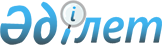 О внесении изменения в приказ Министра информации и коммуникаций Республики Казахстан от 22 ноября 2017 года № 410 "Об утверждении Показателей качества услуг связи"Приказ Министра цифрового развития, инноваций и аэрокосмической промышленности Республики Казахстан от 19 февраля 2021 года № 64/НҚ. Зарегистрирован в Министерстве юстиции Республики Казахстан 20 февраля 2021 года № 22242
      ПРИКАЗЫВАЮ:
      1. Внести в приказ Министра информации и коммуникаций Республики Казахстан от 22 ноября 2017 года № 410 "Об утверждении Показателей качества услуг связи" (зарегистрирован в Реестре государственной регистрации нормативных правовых актов за № 16064, опубликован 18 января 2018 года в Эталонном контрольном банке нормативных правовых актов Республики Казахстан) следующее изменение:
      Показатели качества услуг связи, утвержденные указанным приказом, изложить в новой редакции согласно приложению к настоящему приказу.
      2. Комитету телекоммуникации Министерства цифрового развития, инноваций и аэрокосмической промышленности Республики Казахстан в установленном законодательством порядке обеспечить:
      1) государственную регистрацию настоящего приказа в Министерстве юстиции Республики Казахстан;
      2) размещение настоящего приказа на интернет-ресурсе Министерства цифрового развития, инноваций и аэрокосмической промышленности Республики Казахстан;
      3) в течение десяти рабочих дней после государственной регистрации настоящего приказа представление в Юридический департамент Министерства цифрового развития, инноваций и аэрокосмической промышленности Республики Казахстан сведений об исполнении мероприятий, предусмотренных подпунктами 1) и 2) настоящего пункта.
      3. Контроль за исполнением настоящего приказа возложить на курирующего вице-министра цифрового развития, инноваций и аэрокосмической промышленности Республики Казахстан.
      4. Настоящий приказ вводится в действие по истечении десяти календарных дней после дня его первого официального опубликования. Показатели качества услуг связи
      Список аббревиатур и сокращений: 
      MOS – средняя оценка разборчивости речи 
      HTTP – протокол передачи данных 
      FTP – протокол передачи файлов по сети WEB – интернет пространство  
      IP – межсетевой протокол 
      ВОЛС – волоконно-оптическая линия связи
      Примечания:
      __________________________________
      i отношение числа успешных попыток загрузки данных (тестовых файлов) к общему числу попыток загрузки данных за определенный период времени, выраженное в процентах; 
      ii отношение числа попыток успешных загрузок WEB-страницы HTTP к общему числу попыток загрузок за определенный период времени, выраженное в процентах; 
      iii Классы мест проводимых измерений:
      С1С - аэропорты, железнодорожные/Автобусные вокзалы, Бизнес центры, административные комплексы, выставочные площади, места проведения культурно-массовых мероприятий;
      Д0 - города с населением более 1 миллиона человек;
      Д1 - города республиканского значения и (или) с населением более 300 тысяч человек;
      Д2 - городская местность (средние и большие города с населением от 50000 до 300000 человек);
      Д3 - сельская местность и малые города с населением до 50000 человек;
      О1С - измерения на основе поступивших обращений, снаружи помещений.
      4 типы местности в зависимости от плотности застройки:
      1 - город с высокой плотностью застройки (снаружи помещений);
      2 - город с низкой плотностью застройки, окраины (снаружи помещений);
      3 - сельская местность (с покрытием согласно лицензионных обязательств, снаружи помещений);
      4 - автотрассы (с покрытием согласно лицензионных обязательств);
      v минимальный уровень сигнала в точках приема свободного пространства, при котором обеспечивается доступность сети в разных типах местности, определяется затуханием сигнала при распространении (с учетом препятствий); 
      vi допустимый процент пороговых значений рассчитывается, как доля значений ниже порогового от общего числа полученных значений на участках с покрытием сетью указанной технологии.
					© 2012. РГП на ПХВ «Институт законодательства и правовой информации Республики Казахстан» Министерства юстиции Республики Казахстан
				
      Министр цифрового развития, 
инноваций и аэрокосмической промышленности 
Республики Казахстан 

Б. Мусин
Приложение к приказу
Министра цифрового развития, 
инноваций и аэрокосмической промышленности
Республики Казахстан
от 19 февраля 2021 года № 64/НҚУтверждены приказом 
Министра информации и коммуникаций
Республики Казахстанот 22 ноября 2017 года № 410 № Наименование показателя качества услуг сотовой связи Значение показателя Показатели качества услуг голосовой связи Показатели качества услуг голосовой связи Показатели качества услуг голосовой связи
1
Доля неуспешных вызовов от общего числа вызовов при установлении соединений с абонентом сети сотовой связи
3%
2
Доля неуспешных вызовов от общего числа вызовов при установлении соединений с абонентом сети фиксированной телефонной связи
2.5%
3
Доля вызовов, окончившихся разъединением установленного соединения не по инициативе абонента
3%
4
Доля вызовов, не удовлетворяющих нормативам по качеству передачи речи (MOS POLQA < 2,8)
8%
5
Среднее время установления соединения в сети сотовой связи, завершающемся на сеть сотовой связи в том же регионе
8 сек Показатели качества услуг доступа к Интернету посредством подвижных сетей связи, в соответствии с лицензионными обязательствами оператора сотовой связи Показатели качества услуг доступа к Интернету посредством подвижных сетей связи, в соответствии с лицензионными обязательствами оператора сотовой связи Показатели качества услуг доступа к Интернету посредством подвижных сетей связи, в соответствии с лицензионными обязательствами оператора сотовой связи
1
Доля успешных сессий загрузки данных с сервера HTTP
95%i
2
Доля успешных сессий загрузки данных с сервера FTP по линии "вниз"
95%1
3
Доля успешных попыток сессий загрузки WEB-страницы HTTP
95%ii
4
Доля значений показателя средней скорости загрузки данных с сервера FTP меньше 2 Мбит/с по линии "вниз" (для классов Д0, Д1, Д2, Д3 в соответствии с лицензионными обязательствами) iii
10%
5
Доля значений показателя средней скорости загрузки данных с сервера FTP меньше 1 Мбит/с по линии "вниз" в технологии 3G (для классов С1С, О1С)
10%
6
Доля значений показателя средней скорости загрузки данных с сервера FTP меньше 5 Мбит/с по линии "вниз" в технологии 4G (для классов С1С, О1С)
10% Показатели качества покрытия связи Показатели качества покрытия связи Показатели качества покрытия связи Показатели качества покрытия связи Показатели качества покрытия связи Показатели качества покрытия связи Показатели качества покрытия связи
№
Показатель
Показатель
Тип местностиiv
Тип местностиiv
Тип местностиiv
Тип местностиiv
№
Показатель
Показатель
1
2
3
4
1
RSSI (Received Signal

Strength Indicator) - показатель уровня сигнала в технологии 2G, dBm
Пороговое значениеv
≤-75
≤-85
≤-95
≤-95
1
RSSI (Received Signal

Strength Indicator) - показатель уровня сигнала в технологии 2G, dBm
Допустимый процентvi, %
5
10
10
10
2
CPICH RSCP - уровень принимаемого полезного сигнала на входе сканирующего приемника в технологии 3G, dBm
Пороговое значение
≤ -80
≤-90
≤-100
≤-105
2
CPICH RSCP - уровень принимаемого полезного сигнала на входе сканирующего приемника в технологии 3G, dBm
Допустимый процент, %
10
10
10
10
3
Ec/Io – отношение полезного сигнала к шуму в технологии 3G, dB
Пороговое значение
<15
<15
<15
<15
3
Ec/Io – отношение полезного сигнала к шуму в технологии 3G, dB
Допустимый процент, %
10
10
5
15
4
RSRP - cреднее значение мощности принятых опорных сигналов на входе сканирующего приемника технологии 4G, dBm
Пороговое значение
≤ -100
≤ -105
≤ -105
не нормируется
4
RSRP - cреднее значение мощности принятых опорных сигналов на входе сканирующего приемника технологии 4G, dBm
Допустимый процент, %
5
10
15
не нормируется Показатели качества услуг доступа к Интернету посредством фиксированных сетей связи Показатели качества услуг доступа к Интернету посредством фиксированных сетей связи Показатели качества услуг доступа к Интернету посредством фиксированных сетей связи Показатели качества услуг доступа к Интернету посредством фиксированных сетей связи Показатели качества услуг доступа к Интернету посредством фиксированных сетей связи
Тип подключения
Пропускная способность канала связи, Мбит/с
Время задержки IP-пакетов, не более
Вариация задержки IP-пакетов, не более
Потери IP-пакетов, не более
При передаче данных по каналам связи, организованным по ВОЛС между объектом измерения и тестовым сервером/аппаратным средством контроля, размещенным на сети передачи данных оператора
не менее 70% от значения, установленного тарифным планом, договором
20 мс
10 мс
0,2%
При передаче данных по составным каналам связи типа ВОЛС+витая пара, РРЛ+витая пара между объектом измерения и тестовым сервером/аппаратным средством контроля, размещенным на сети передачи данных оператора
не менее 70% от значения, установленного тарифным планом, договором
150 мс
50 мс
0,3%
При передаче данных по составным каналам связи с одним спутниковым участком между объектом измерения и тестовым сервером/аппаратным средством контроля, размещенным на сети передачи данных оператора
не менее 70% от значения, установленного тарифным планом, договором
400 мс
50 мс
0,5%